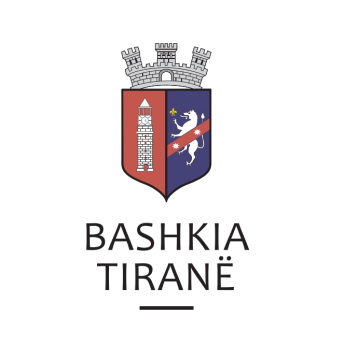      R  E  P U  B  L  I  K  A    E   S  H  Q  I  P  Ë  R  I  S  Ë
  BASHKIA TIRANË
DREJTORIA E PËRGJITHSHME PËR MARRËDHËNIET ME PUBLIKUN DHE JASHTË
DREJTORIA E KOMUNIKIMIT ME QYTETARËTLënda: Kërkesë për publikim lidhur me shpalljen e ankandit publik.Pranë Bashkisë Tiranë ka ardhur kërkesa për shpallje nga Shoqëria e Përmbarimore  “POWER & JUSTICE” sh.p.k., në lidhje me shpalljen e ankandit publik, për pasurinë e paluajtshme të debitorëve shoqëria “Meat Master Vllzerit Kimca” sh.p.k. dhe shoqëria “Dizzoti” sh.p.k.Ju sqarojmë se të dhënat e pronës janë si më poshtë:“Njësi”, me numër pasurie 7/80 ND, faqe 17, vol. 149, ZK 8593, me sip. 42.75 m2.Adresa:	           Rr. “Marin Bicikemi”, ShkodërÇmimi fillestar: 	45.517.3 (dyzetë e pesë mijë e pesëqind e shtatëmbëdhjetë pikë tre) Euro Drejtoria e Komunikimit me Qytetarët ka bërë të mundur afishimin e shpalljes për Shoqëria  Përmbarimore “POWER & JUSTICE” sh.p.k., në tabelën e shpalljeve të Sektorit të Informimit dhe Shërbimeve për Qytetarët pranë Bashkisë Tiranë.     R  E  P U  B  L  I  K  A    E   S  H  Q  I  P  Ë  R  I  S  Ë
  BASHKIA TIRANË
DREJTORIA E PËRGJITHSHME PËR MARRËDHËNIET ME PUBLIKUN DHE JASHTË
DREJTORIA E KOMUNIKIMIT ME QYTETARËTLënda: Kërkesë për publikim lidhur me shpalljen e ankandit publik.Pranë Bashkisë Tiranë ka ardhur kërkesa për shpallje nga Shoqërisë Përmbarimore “TIRANA BAILIFF’S” sh.p.k., në lidhje me shpalljen e ankandit për debitorët shoqëria “BIOMAR” sh.a (ish shoqëria “OLIM” sh.a) dhe shoqëria “EKSEL” sh.a (ish shoqëria “Deka Company” sh.a).Ju sqarojmë se të dhënat e pronës janë si më poshtë:“Garazh”, me nr. pasurie 10/179-G12, faqe 132, vol. 13, ZK 8310, me sip. 22.3 m2.Adresa:	           Rr. e “Durrësit”, TiranëÇmimi fillestar: 	1,144,000 (një milion e njëqind e dyzetë e katër mijë) Lekë Drejtoria e Komunikimit me Qytetarët ka bërë të mundur afishimin e shpalljes për Shoqërisë Përmbarimore “TIRANA BAILIFF’S” sh.p.k., në tabelën e shpalljeve të Sektorit të Informimit dhe Shërbimeve për Qytetarët pranë Bashkisë Tiranë.